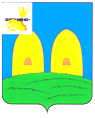 АДМИНИСТРАЦИЯКИРИЛЛОВСКОГО СЕЛЬСКОГО ПОСЕЛЕНИЯ РОСЛАВЛЬСКОГО РАЙОНА СМОЛЕНСКОЙ ОБЛАСТИПОСТАНОВЛЕНИЕ09.09.2019 года                                                                              №  75В соответствии с Земельным кодексом Российской Федерации, статьями 274 – 276 Гражданского кодекса Российской Федерации, Федеральным законом от 6 октября 2003 г. № 131-ФЗ «Об общих принципах организации местного самоуправления в Российской Федерации»Администрация Кирилловского сельского поселенияРославльского района Смоленской областип о с т а н о в л я е т:Утвердить прилагаемое Положение об установлении и прекращении публичных сервитутов на территории Кирилловского сельского поселения Рославльского района Смоленской области.Признать утратившим силу постановление от 26.06.2019 № 54а «Об утверждении Положения об установлении и прекращении публичных сервитутов на территории Кирилловского сельского поселения Рославльского района Смоленской области».	3. Настоящее постановление вступает в силу после его официального опубликования в газете «Рославльская правда».	4. Контроль исполнения настоящего постановления оставляю за собой.Глава муниципального образованияКирилловского сельского поселенияРославльского района Смоленской области                                         А.В.ИвановУтверждено  постановлением АдминистрацииКирилловского сельского поселенияРославльского района Смоленской областиот _____________2019 г. № _____Положениеоб установлении и прекращении публичных сервитутов на территории Кирилловского сельского поселения Рославльского района Смоленской областиОбщие положения	1. Настоящее Положение определяет порядок и условия установления и прекращения публичных сервитутов в отношении земельных участков, находящихся на территории Кирилловского сельского поселения Рославльского района Смоленской области (далее – сельское поселение), в целях обеспечения муниципальных нужд, а также нужд местного населения без изъятия земельных участков (публичный сервитут).2. Публичные сервитуты устанавливаются для целей, определенных статьей 23 Земельного кодекса Российской Федерации на основании постановления Администрации Кирилловского сельского поселения Рославльского района Смоленской области (далее - постановление Администрации), с учетом результатов публичных слушаний.Результаты публичных слушаний носят рекомендательный характер.3. Публичные сервитуты устанавливаются по инициативе органов государственной власти, органов местного самоуправления, граждан и юридических лиц.Инициатива установления публичного сервитута, исходящая от Совета депутатов Кирилловского сельского поселения Рославльского района Смоленской области (далее - Совет депутатов), оформляется решением Совета депутатов Кирилловского сельского поселения Рославльского района Смоленской области.Инициатива установления публичного сервитута, исходящая от Главы муниципального образования Кирилловского сельского поселения Рославльского района Смоленской области (далее – Глава муниципального образования), Администрации Кирилловского сельского поселения Рославльского района Смоленской области (далее - Администрация), оформляется постановлением Администрации.Инициатива установления публичного сервитута, исходящая от граждан и юридических лиц, оформляется постановлением Администрации.4. Права и законные интересы лиц, затрагиваемые установлением публичного сервитута, регулируются Земельным кодексом Российской Федерации и Гражданским кодексом Российской Федерации.	5. Публичный сервитут подлежит государственной регистрации в соответствии с Федеральным законом «О государственной регистрации прав на недвижимое имущество и сделок с ним», за исключением сервитутов, предусмотренных пунктом 4 статьи 39.25 Земельного кодекса Российской Федерации. Сведения о публичных сервитутах вносятся в Единый государственный реестр недвижимости.Если в отношении одного и того же земельного участка установлено несколько публичных сервитутов, каждый из них подлежит государственной регистрации.	6. Публичный сервитут должен устанавливаться и осуществляться на условиях, наименее обременительных для использования земельного участка в соответствии с его целевым назначением и разрешенным использованием.7. Лицо, которому земельный участок, обремененный публичным сервитутом, принадлежит на определенном праве, обязано не препятствовать осуществлению публичного сервитута.8. В случаях, если установление публичного сервитута приводит к невозможности использования земельного участка, собственник земельного участка, землепользователь, землевладелец вправе требовать изъятия, в том числе путем выкупа, у него данного земельного участка с возмещением убытков или предоставления равноценного земельного участка с возмещением убытков.	9. Публичный сервитут сохраняется в случае перехода прав на земельный участок, который обременен этим сервитутом, к другому лицу, если иное не предусмотрено Земельным кодексом Российской Федерации.Порядок установления публичного сервитута10. Установление публичного сервитута осуществляется в следующем порядке:10.1. Граждане или юридические лица, инициирующие установление публичного сервитута, обращаются в Администрацию  с соответствующим заявлением.Органы местного самоуправления, принявшие решение об инициировании установления публичного сервитута, направляют в Администрацию соответствующий муниципальный правовой акт.Заявление или муниципальный правовой акт об инициировании установления публичного сервитута должны содержать:- наименование заинтересованного лица;- указание на местонахождение земельного участка, который предлагается обременить публичным сервитутом;- кадастровый номер земельного участка, в отношении которого или части которого предлагается установить публичный сервитут;- цель и обоснование необходимости установления публичного сервитута;- срок действия публичного сервитута (в случае установления срочного публичного сервитута) либо указание на бессрочный характер публичного сервитута.В заявлении об установлении публичного сервитута указывается информация о фамилии, имени, отчестве (наименовании), месте жительства (месте нахождения) собственников и иных правообладателях земельного участка, в отношении которого или части которого предлагается установить публичный сервитут, если права на земельный участок не зарегистрированы в Едином государственном реестре прав на недвижимое имущество и сделок с ним.К заявлению или муниципальному правовому акту об инициировании установления публичного сервитута должен прилагаться кадастровый план земельного участка, на котором отмечена сфера действия планируемого публичного сервитута.В случае если инициаторами установления публичного сервитута являются граждане или юридические лица, то к заявлению об установлении публичного сервитута должны быть приложены:- копии документов, удостоверяющих личность граждан, подписавших заявление, или копии учредительных документов;- доверенность или иной документ, удостоверяющий полномочия представителя заинтересованного лица (если заявление об установлении публичного сервитута подписано лицом, не являющимся руководителем заинтересованного лица);10.2 Администрация рассматривает заявление или муниципальный правовой акт об инициировании установления публичного сервитута и прилагаемые к нему документы и не позднее семи рабочих дней со дня поступления заявления возвращает его и прилагаемые документы представившему заинтересованному лицу с указанием причин возврата, если для этого имеются следующие основания:- заявление об установлении публичного сервитута не соответствует требованиям, установленным в пункте 10.1 настоящего Положения;- к заявлению об установлении публичного сервитута не приложены документы, указанные в пункте 10.1 настоящего Положения;- цель установления публичного сервитута, указанная в заявлении об установлении публичного сервитута, не соответствует предусмотренным статьей 23 Земельного кодекса Российской Федерации целям установления публичных сервитутов;- в заявлении об установлении публичного сервитута предлагается установить публичный сервитут в отношении земельного участка в границах полос отвода автомобильной дороги для прокладки, переноса, переустройства инженерных коммуникаций, их эксплуатации, а также для строительства, реконструкции, капитального ремонта объекта дорожного сервиса, его эксплуатации, размещения и эксплуатации рекламных конструкций;- обнаружение недостоверных сведений в представленных документах.10.3. При соответствии документов установленным требованиям Администрации отображает на графическом материале сферу действия планируемого публичного сервитута и осуществляет подготовку заключения о возможности либо невозможности установления публичного сервитута.10.4. При невозможности установления публичного сервитута Администрация направляет в адрес заявителя мотивированный отказ.Положительное заключение о возможности установления публичного сервитута направляется на имя Главы муниципального образования для решения вопроса о назначении публичных слушаний. К заключению должны быть приложены заявление или муниципальный правовой акт, инициирующий установление публичного сервитута, и кадастровый план земельного участка с отображением сферы действия планируемого публичного сервитута.10.5. Глава муниципального образования рассматривает заключение Администрации и при согласии с ним согласует проведение публичных  слушаний.При несогласии с заключением Глава муниципального образования возвращает его в Администрацию для подготовки мотивированного отказа заявителю.10.6. По результатам предварительного рассмотрения заявления и в случае положительного его согласования Главой муниципального образования, Администрация в 14-дневный срок:- направляет правообладателям земельных участков, в отношении которых может быть установлен публичный сервитут, сообщения о проведении публичных слушаний по вопросу установления публичного сервитута;- осуществляет подготовку проекта постановления Администрации о проведении публичных слушаний по вопросу установления публичного сервитута и обеспечивает его публикацию в печатном издании и размещение на официальном сайте Администрации Кирилловского сельского поселения Рославльского района Смоленской области в информационно-телекоммуникационной сети «Интернет»;10.7. В проекте постановления Администрации о проведении публичных  слушаний по вопросу установления публичного сервитута:- должны содержаться сведения о времени, месте предстоящих публичных  слушаний и вопросе, выносимом на обсуждение, об условиях ознакомления с обсуждаемыми материалами;- утверждается состав Комиссии по проведению и подведению итогов публичных слушаний (далее - Комиссия). 10.8. С учетом результатов публичных слушаний,  Администрация  в 3-дневной срок после их окончания осуществляет подготовку постановления Администрации об установлении публичного сервитута либо мотивированный отказ в установлении публичного сервитута.В постановлении Администрации об установлении публичного сервитута указывается содержание публичного сервитута, сфера действия (площадь, границы) публичного сервитута, срок действия публичного сервитута, кадастровый номер земельного участка, на котором устанавливается публичный сервитут, лицо (орган), обязанное осуществить государственную регистрацию публичного сервитута.К постановлению Администрации об установлении публичного сервитута прилагается копия кадастрового плана земельного участка, на котором отмечена сфера действия планируемого публичного сервитута.10.9. В 7-дневный срок со дня принятия постановления Администрации об установлении публичного сервитута или мотивированного отказа в его установлении Администрация высылает заказным письмом инициатору и правообладателю (правообладателям) земельного участка копию постановления Администрации об установлении публичного сервитута или мотивированного  отказа в установлении публичного сервитута.Порядок проведения публичных (общественных) слушаний11. На публичных слушаниях по вопросу установления публичного сервитута обсуждаются и принимаются решения по вопросу установления публичного сервитута в отношении земельного участка или его части.12. Публичные слушания по вопросу об установлении публичного сервитута проводятся в форме информирования населения  Администрацией.Информирование осуществляется путем опубликования в официальном печатном издании и размещения на официальном сайте Администрации Кирилловского сельского поселения Рославльского района Смоленской области в информационно-телекоммуникационной сети «Интернет» постановления Администрации о проведении публичных  слушаний по вопросу установления публичного сервитута.13. Участниками публичных слушаний по вопросу установления публичного сервитута могут быть:- граждане, постоянно проживающие в сельском поселении, на территории которого предлагается установить публичный сервитут;- собственники и иные правообладатели земельных участков, в отношении которых или части которых предлагается установить публичный сервитут, или их представители.14. Комиссия в 3-дневный срок после окончания публичных слушаний:- подводит итоги публичных слушаний, подготавливает результаты публичных слушаний, протокол публичных слушаний и направляет их в Администрацию для подготовки постановления Администрации об установлении публичного сервитута или мотивированного отказа в установлении публичного сервитута;- обеспечивает информирование населения о результатах публичных  слушаний путем публикации сообщения в официальном печатном издании, а также размещения на официальном сайте Администрации Кирилловского сельского поселения Рославльского района Смоленской области в информационно-телекоммуникационной сети «Интернет».15. Протокол, составляемый по итогам проведения публичных слушаний, должен содержать следующие данные:- вопрос, обсуждаемый на публичных  слушаниях;- число граждан, принявших участие в публичных слушаниях;- число граждан, высказавшихся «за» установление публичного сервитута;- число граждан, высказавшихся «против» установления публичного сервитута.Протокол о результатах публичных слушаний составляется в одном экземпляре и подписывается председателем Комиссии и секретарем.Порядок прекращения публичных сервитутов	16. По требованию собственника земельного участка, обремененного сервитутом, сервитут может быть прекращен ввиду отпадения оснований, по которым он был установлен постановлением Администрации о прекращении публичного сервитута.17. В случаях, когда земельный участок, принадлежащий гражданину или юридическому лицу, в результате обременения сервитутом не может использоваться в соответствии с целевым назначением участка, собственник вправе требовать по суду прекращения сервитута.18. Сведения о прекращении публичного сервитута вносятся в Единый государственный реестр прав на недвижимое имущество и сделок с ним.  Копия постановления Администрации  о прекращении сервитута в 3-дневный срок после его подписания направляется собственнику соответствующего земельного участка, землепользователю, землевладельцу, инициатору установления публичного сервитута.Заключительные положения19. Отказ в установлении публичного сервитута может быть обжалован в установленном законом порядке.	20. Лица, права и законные интересы которых затрагиваются установлением публичного сервитута, могут осуществлять защиту своих прав в судебном порядке.Об утверждении Положения об установлении и прекращении публичных сервитутов на территории Кирилловского сельского поселения Рославльского района Смоленской области 